Задания для решения в классе1.В треугольнике ABC угол A равен , внешний угол при вершине B равен . Найдите угол C. Ответ дайте в градусах.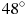 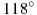 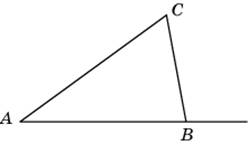 2.В треугольнике ABC , угол C равен . Найдите внешний угол CBD. Ответ дайте в градусах.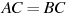 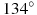 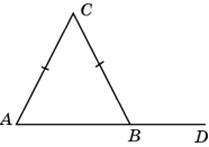 3.В треугольнике ABC . Внешний угол при вершине B равен . Найдите угол C. Ответ дайте в градусах.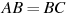 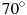 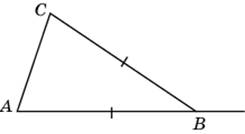 4.В треугольнике ABC угол C равен , синус внешнего угла при вершине A равен . Найдите .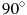 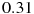 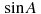 5.В треугольнике ABC угол C равен , косинус внешнего угла при вершине A равен . Найдите .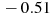 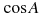 6.В треугольнике ABC угол C равен , тангенс внешнего угла при вершине A равен . Найдите 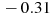 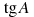 7.В треугольнике ABC угол C равен , синус внешнего угла при вершине A равен . Найдите . 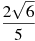 8.В треугольнике ABC угол C равен , косинус внешнего угла при вершине A равен . Найдите .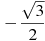 9.В треугольнике ABC угол C равен , синус внешнего угла при вершине A равен . Найдите .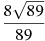 10.В треугольнике ABC угол C равен , CH — высота, угол A равен . Найдите угол BCH. Ответ дайте в градусах.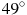 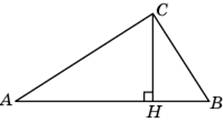 11.В треугольнике ABC угол A равен , угол B равен , CH — высота. Найдите разность углов ACH и BCH. Ответ дайте в градусах.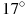 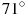 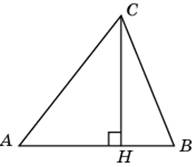 12.В треугольнике ABC угол A равен , CH — высота, угол BCH равен . Найдите угол ACB. Ответ дайте в градусах.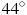 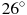 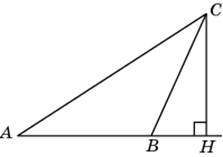 13.В треугольнике ABC AD — биссектриса, угол C равен , угол CAD равен . Найдите угол B. Ответ дайте в градусах.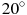 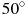 14.В треугольнике ABC CD — медиана, угол C равен , угол B равен . Найдите угол ACD. Ответ дайте в градусах.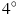 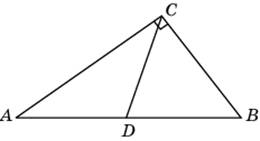 15.Острые углы прямоугольного треугольника равны и . Найдите угол между высотой и биссектрисой, проведенными из вершины прямого угла. Ответ дайте в градусах.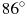 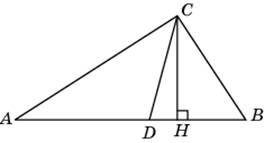 16.Острые углы прямоугольного треугольника равны и . Найдите угол между высотой и медианой, проведенными из вершины прямого угла. Ответ дайте в градусах.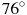 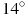 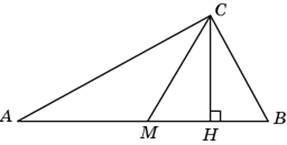 17.Острые углы прямоугольного треугольника равны и . Найдите угол между биссектрисой и медианой, проведенными из вершины прямого угла. Ответ дайте в градусах.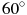 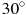 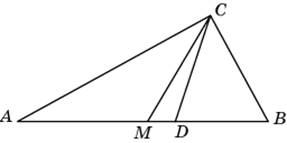 18.Найдите тупой угол параллелограмма, если его острый угол равен . Ответ дайте в градусах.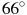 19.Сумма двух углов параллелограмма равна . Найдите один из оставшихся углов. Ответ дайте в градусах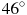 20.В параллелограмме ABCD высота, опущенная на сторону AB из точки D, равна 3,  AD =  4. Найдите синус угла В.21.В параллелограмме ABCD . Найдите .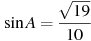 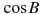 